MOÇÃO Nº 275/2021 Manifesta apelo ao Poder Executivo Municipal e Secretaria de Cultura e Turismo, que efetue a retificação do Edital Modalidade  Concorrência 02/21, com base na Lei Complementar 312/2021, onde “Dispõe sobre a concessão de uso de bem municipal localizado em área pública, pertencente ao loteamento denominado “Reserva Centenária” conforme especifica. Excelentíssimo Senhor Prefeito Municipal e Secretário de Cultura de Santa Bárbara d´Oeste:			CONSIDERANDO, o Edital de Modalidade Concorrência 02/2021, onde objetiva a concessão onerosa de direito real de uso de área comercial – Casa Centenária – café, cultura e convivência, localizada no Parque Municipal de Cultura, Esporte e Lazer “Carlos Enrique Dodson - Taene”, com base na Lei Complementar Municipal nº 312, de 29 de janeiro de 2021, para que eventuais empresas tenham a concessão desses serviços; 			CONSIDERANDO, a aprovação da Lei complementar 312/2021, dando esta concessão ao ramo de comercio de café e similares nesta área; 			CONSIDERANDO que na ocasião da votação desta lei, esta vereadora, sugeriu que fosse incluído na sugestão de cardápio com opções veganas e vegetarianas,  quando da elaboração do edital; 			CONSIDERANDO o crescente números de pessoas que adotaram uma alimentação vegetariana e vegana. E de modo geral, os motivos são os mesmos: compaixão pelos animais, ideologia, preservação do meio ambiente e desejo de uma alimentação mais saudável.			CONSIDERANDO ainda o fato de dar a população que irá frequentar o Parque Taene a oportunidade de conhecer um cardápio com opções diferenciadas das convencionais e ainda dar ao parque mais este diferencial dos demais locais de lazer em nossa cidade; 			CONSIDERANDO que esse público é especial e bem-vindo em seu estabelecimento, e com base nesses dados, queremos mostrar o crescimento do vegetarianismo e veganismo  no Brasil e em nossa cidade; 			CONSIDERANDO o comportamento dos consumidores, e principalmente do público que frequentará o Parque Taene, em diversos aspectos e os cuidados com a alimentação e a saúde estão ainda mais evidentes depois do crescimento de adeptos ao vegetarianismo e veganismo; 			CONSIDERANDO que os consumidores gostam de novidades e a gastronomia é um ramo que não sai de moda ou perde adeptos, mesmo em momentos oscilantes da economia. Mesmo aqueles que são vegetarianos há mais tempo, desconhecem a variedade do mercado e com estas opções certamente se tornará um diferencial. 			CONSIDERANDO que é essencial fazer com que esses produtos sejam vistos e experimentados, para mostrar que existe uma gama de possibilidades para quem quer variar as refeições.Parte inferior do formulário					JUSTIFICATIVA			Esta vereadora, há mais de 11 anos é vegetariana, e com base em suas experiências nada boa em diversos restaurantes, onde pouquíssimas opções de cardápio são sugeridas, é que busca a inclusão deste cardápio junto a empresa que terá a concessão por 5 anos do espaço para café e similares.			Dar aos frequentadores do parque oportunidade de se experimentar opções diferenciadas de cardápio, com preços acessíveis, qualidade, trará diferencial no parque.			Desta forma requer que seja o citado edital retificado, a fim de que as propostas contenham opções de cardápios veganos e vegetarianos. Edital:MODALIDADE: CONCORRÊNCIA 02/2021 PROCESSO ADMINISTRATIVO Nº 149-03-07/2021 REGIME DE EXECUÇÃO: EMPREITADA POR PREÇOS UNITÁRIOS TIPO DE LICITAÇÃO: MAIOR OFERTA MENÇÃO: REGIDA PELA LEI FEDERAL Nº 8.666/93, ALTERADA PELAS DE NºS 8.883/94 E 9.648/98. ENTREGA DOS ENVELOPES: ATÉ 24/05/2021, ÀS 14H00, NO SETOR DE LICITAÇÕES ABERTURA:24/05/2021, ÀS 14H30MIN, NO 4º ANDAR DA PREFEITURAItem a ser retificado:ITEM 11. SUGESTÃO DE CARDÁPIO PRÁTICO Sugestão de Cardápio de refeições práticas, baseado na estrutura oferecida pela Casa Centenária – café, cultura e convivência, as quais podem ser facilmente produzidas no local para o bom funcionamento e organização da Cafeteria. Conforme Figuras 30, 31, 32, 33, 34, 35, 36, 37, 38, 39, 40, 41 (bolo de cenoura; bolo de fubá cremoso; lanche de pão francês com mortadela; lanche de pão francês com pernil; lanche natural embalado; lanche natural amarradinho; petit four para viagem; pão de queijo tradicional; pão de queijo com goiabada; capuccino tradicional; café expresso; e jarra de suco e chás). Demais Bebidas: •Água mineral em garrafas de vidro. • Refrigerante Coca-Cola normal e zero. • Refrigerante guaraná. • Suco de laranja feito na hora.Assim, conforme sugestão apresentada durante a sessão camarária para a votação da Lei Complementar 312/2021, foi mencionado a inclusão deste cardápio. Diante de todos os argumentos esta vereadora apela para retificação do edital supra mencionado, com finalidade exclusivamente de dar aos adeptos estas opções e ainda ao público em geral a opção de conhecimento. Segue anexo esclarecimentos sobre vegetarianismo e veganismo. Plenário “Dr. Tancredo Neves”, em 26 de abril de 2021.Kátia FerrariVereadoraVegetariano ou vegano? Entenda a diferença entre os dois estilos de vidaAinda há quem confunda vegetarianismo e veganismo, por isso, vamos explicar a diferença05/09/2020 - 08h22 - Atualizada em: 05/09/2020 - 08h24COMPARTILHEPor Redação Horansctotal@somosnsc.com.br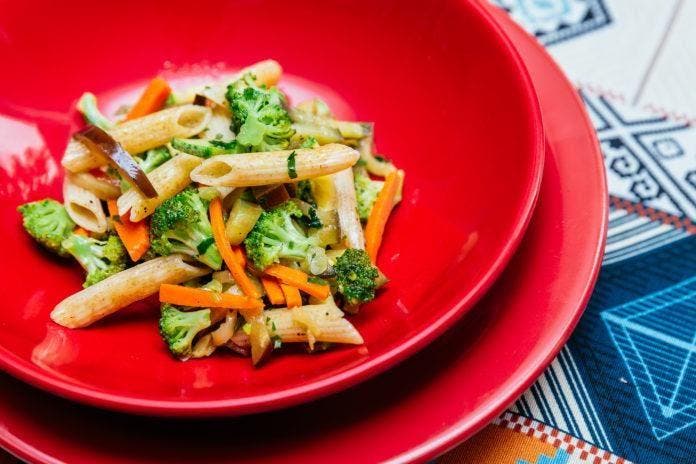 Entenda a diferença entre vegetarianos e veganos(Foto: Divulgação)Ainda há quem confunda vegetarianismo e veganismo, por isso, vamos explicar a diferença entre vegetarianos e veganos. O número de pessoas que optam por deixar de comer carne tem aumentado no Brasil. Atualmente, 14% da população brasileira se declara vegetariano, o equivalente a quase 30 milhões de pessoas, segundo pesquisa Ibope encomendada pela Sociedade Vegetariana Brasileira (SVB). ​> Conheça os benefícios da vitamina D para a saúde muscular e dos ossos​Para começar, veganismo não se restringe apenas à dieta. É uma filosofia de vida relacionada à alimentação, ideologia, vestuário e restrição completa a produtos de origem animal. Já os vegetarianos optam por parar de comer qualquer tipo de carne, porém, sem deixar de lado proteínas de origem animal, como ovos e leite.​> Você sabe quais comidas pode trazer de uma viagem?​Mudança de hábitosCaso haja interesse nestes estilos de vida, é preciso pesquisa, leitura e orientação para saber como montar um cardápio diário, com uma alimentação equilibrada e descobrir alternativas para fazer as melhores substituições. Ter o acompanhamento de um profissional também pode facilitar bastante esse processo de adaptação.Os veganos devem ficar atentos a rótulos e etiquetas, lembrando sempre que itens como couro, mel e seda também têm origem animal, por exemplo. Ao comprar itens de higiene e beleza, é importante checar se são testados em animais ou possuem algum ingrediente de origem animal na composição.​> Saiba como higienizar corretamente a comida recebida por delivery​AlimentaçãoA principal preocupação na dieta é como encontrar formas de repor as proteínas. Alguns vegetais cumprem essa tarefa. Arroz e feijão, por exemplo, têm alto valor biológico, ou seja, contêm todos os aminoácidos essenciais para o organismo. Beatriz Pellin Moser, nutricionista clínica e oncológica, indica leguminosas como feijão, ervilha e grão de bico como as principais na lista e proteínas vegetais. Outras opções são as oleaginosas, que ainda têm gorduras boas e trazem saciedade.Um tanto polêmica, a soja também é uma saída para quem quer tirar as carnes do menu. Mas, segundo Beatriz, é importante dar preferência para as orgânicas e para as fermentadas, como no tofu.​> Virei vegetariano. E agora?​Entenda a diferença entre vegetariano e veganoVegetarianoPessoa que não consome nenhum tipo de carne, como gado, peixe, frutos do mar, frango ou suínos.VeganoAquele que não consome nenhum alimento de origem animal, como carnes, ovos, leite e derivados.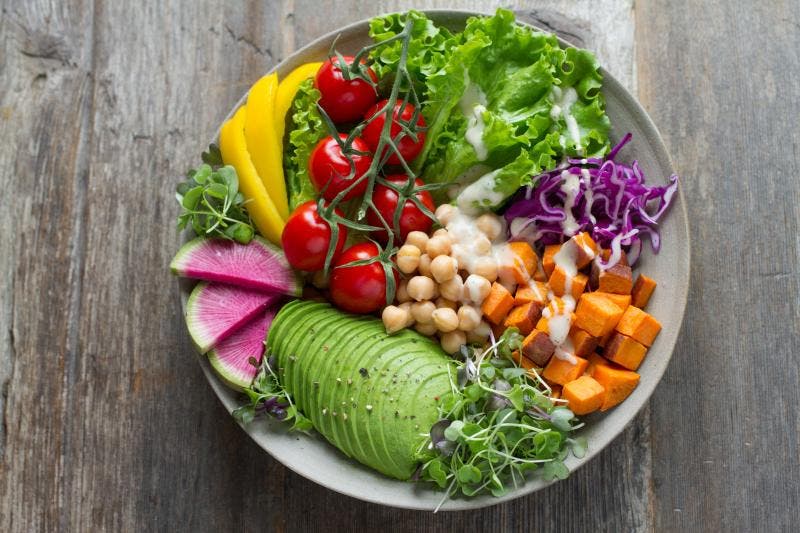 Frutas, vegetais e proteína vegetal são fontes de nutrientes nas dietas vegetarianas e veganas(Foto: Banco de Imagem / Unsplash)Nutrientes importantes para vegetarianos e veganosVitamina B12Um dos pontos que cercam o vegetarianismo e o veganismo é o consumo da vitamina B12, mais presente nos alimentos de origem animal, mas que pode ser encontrada em alguns vegetais. A ingestão regular de ovos, de acordo com Beatriz, resolve a questão para os vegetarianos. Em alguns casos, pode ser orientada a suplementação, pois a falta dessa substância está relacionada a problemas neurológicos.CONTINUA DEPOIS DA PUBLICIDADEFerroMuito presente nas carnes, esse mineral pode ser encontrado também na couve e no espinafre.​> Uma dieta livre de produtos animais, pelo menos por um mês​CálcioAlém de estar presente no leite e em seus derivados, o cálcio pode ser ingerido por meio de vegetais como couve, brócolis e repolho.Fonte: https://www.nsctotal.com.br/noticias/diferenca-vegetariano-vegano as 10:26 do dia 26/04.21